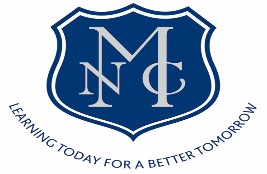 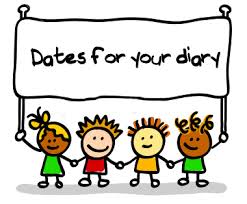 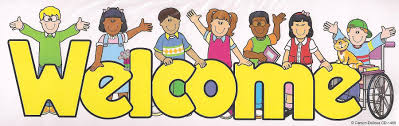 OctoberWeek beginning 29th October – Halloween activities all weekNovemberWeek beginning 12th November – Children in need activities all week.  Friday 30th – St Andrew’s DayDecemberNursery reopens Monday 3rd December12th December – Nursery Nativity play19th December – Wednesday Christmas parties21st December – Early closure24th December – 4th January 2019 – school closed for Christmas break. OctoberWeek beginning 29th October – Halloween activities all weekNovemberWeek beginning 12th November – Children in need activities all week.  Friday 30th – St Andrew’s DayDecemberNursery reopens Monday 3rd December12th December – Nursery Nativity play19th December – Wednesday Christmas parties21st December – Early closure24th December – 4th January 2019 – school closed for Christmas break. OctoberWeek beginning 29th October – Halloween activities all weekNovemberWeek beginning 12th November – Children in need activities all week.  Friday 30th – St Andrew’s DayDecemberNursery reopens Monday 3rd December12th December – Nursery Nativity play19th December – Wednesday Christmas parties21st December – Early closure24th December – 4th January 2019 – school closed for Christmas break. A warm welcome to all our new children and their families to Mossvale Nursery.LunchesWe are a health promoting nursery and would appreciate your support in encouraging your child to bring healthy lunches.  Please avoid any foods containing nuts as we have some children with a nut allergy.  If your child wishes a nursery lunch, the cost is now £2.25.  Please advise your child’s keyworker and pop the payment in the envelopes provided with your child’s name on it in the “red box” in the main nursery room or you can drop the money off at the Main office at the School.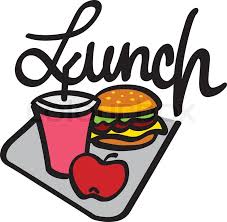 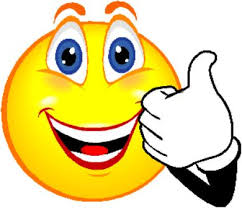 Your support is needed    We ask that parents and carers please pick up their children Promptly at the end of their session to avoid staffing implications.Morning Session 8.20am – 11.30amAfternoon Session 12.35pm – 3.45pmFull Day Session 8.50am – 3.05pmOutdoor Developments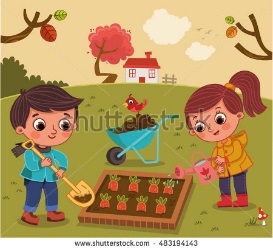 Throughout the term the garden has continued to develop.  Our local community project “spuds for buddies” have donated earth and onion seeds for our garden.  The children have taken part in planting the onion seeds in our raised beds.Parent/carers, you are invited to join us for some fun. These are available every day during your child’s session. Please add your name to the list on the Parent’s Noticeboard. Younger siblings also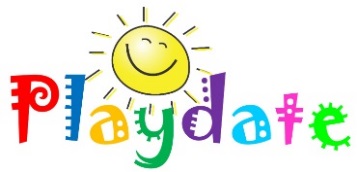 Welcome.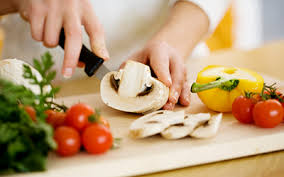 Cookery ClassesParent/carers, you are invited to take part in Cookery classes. Please speak to the following Key-workers to book your time:-Tuesday 1.00pm – WilmaFriday     9.30am – Karen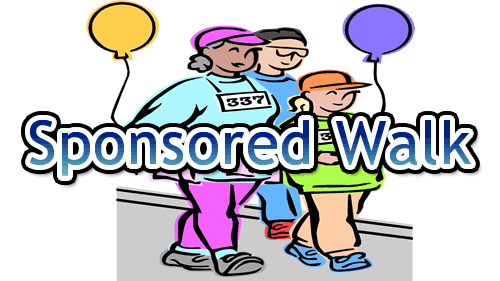 The children managed their Sponsored Walk which was fantastic.  Thank you to all parents/carers/families for your support.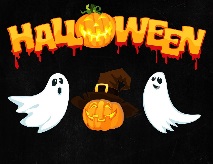 Due to our children’s session times, the children can come to nursery W/B Monday 29th October,dressed up if they wish. If you do not want yourchild to participate in any of the experiences please speak to their key-worker.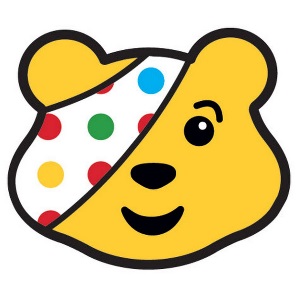 CHILDREN IN NEEDIf you wish your child to participate in this worthy cause please bring donations W/B 12/11/18 and place them in an envelope and put them into the red box.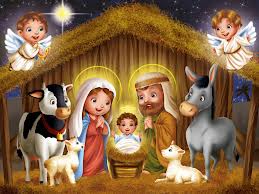 Nursery Nativity This years Nativity will be on 12th December – Wednesday at 1.30pm in the School gym hall. (More details to follow).Christmas Party Wednesday 19th December during the morning and afternoon sessions.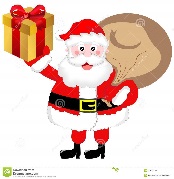 Early closure for Christmas breakMorning Session = 9.00am – 11.30amAfternoon Session = 12.00pm – 2.30pmOctober & November Birthdays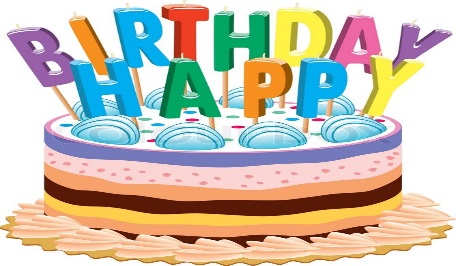 Claudia Haraburda, Alfie Young & Ollie CorriganA HAPPY BIRTHDAY TO YOU ALLA warm welcome to all our new children and their families to Mossvale Nursery.LunchesWe are a health promoting nursery and would appreciate your support in encouraging your child to bring healthy lunches.  Please avoid any foods containing nuts as we have some children with a nut allergy.  If your child wishes a nursery lunch, the cost is now £2.25.  Please advise your child’s keyworker and pop the payment in the envelopes provided with your child’s name on it in the “red box” in the main nursery room or you can drop the money off at the Main office at the School.Your support is needed    We ask that parents and carers please pick up their children Promptly at the end of their session to avoid staffing implications.Morning Session 8.20am – 11.30amAfternoon Session 12.35pm – 3.45pmFull Day Session 8.50am – 3.05pmOutdoor DevelopmentsThroughout the term the garden has continued to develop.  Our local community project “spuds for buddies” have donated earth and onion seeds for our garden.  The children have taken part in planting the onion seeds in our raised beds.Parent/carers, you are invited to join us for some fun. These are available every day during your child’s session. Please add your name to the list on the Parent’s Noticeboard. Younger siblings alsoWelcome.Cookery ClassesParent/carers, you are invited to take part in Cookery classes. Please speak to the following Key-workers to book your time:-Tuesday 1.00pm – WilmaFriday     9.30am – KarenThe children managed their Sponsored Walk which was fantastic.  Thank you to all parents/carers/families for your support.Due to our children’s session times, the children can come to nursery W/B Monday 29th October,dressed up if they wish. If you do not want yourchild to participate in any of the experiences please speak to their key-worker.CHILDREN IN NEEDIf you wish your child to participate in this worthy cause please bring donations W/B 12/11/18 and place them in an envelope and put them into the red box.Nursery Nativity This years Nativity will be on 12th December – Wednesday at 1.30pm in the School gym hall. (More details to follow).Christmas Party Wednesday 19th December during the morning and afternoon sessions.Early closure for Christmas breakMorning Session = 9.00am – 11.30amAfternoon Session = 12.00pm – 2.30pmOctober & November BirthdaysClaudia Haraburda, Alfie Young & Ollie CorriganA HAPPY BIRTHDAY TO YOU ALLA warm welcome to all our new children and their families to Mossvale Nursery.LunchesWe are a health promoting nursery and would appreciate your support in encouraging your child to bring healthy lunches.  Please avoid any foods containing nuts as we have some children with a nut allergy.  If your child wishes a nursery lunch, the cost is now £2.25.  Please advise your child’s keyworker and pop the payment in the envelopes provided with your child’s name on it in the “red box” in the main nursery room or you can drop the money off at the Main office at the School.Your support is needed    We ask that parents and carers please pick up their children Promptly at the end of their session to avoid staffing implications.Morning Session 8.20am – 11.30amAfternoon Session 12.35pm – 3.45pmFull Day Session 8.50am – 3.05pmOutdoor DevelopmentsThroughout the term the garden has continued to develop.  Our local community project “spuds for buddies” have donated earth and onion seeds for our garden.  The children have taken part in planting the onion seeds in our raised beds.Parent/carers, you are invited to join us for some fun. These are available every day during your child’s session. Please add your name to the list on the Parent’s Noticeboard. Younger siblings alsoWelcome.Cookery ClassesParent/carers, you are invited to take part in Cookery classes. Please speak to the following Key-workers to book your time:-Tuesday 1.00pm – WilmaFriday     9.30am – KarenThe children managed their Sponsored Walk which was fantastic.  Thank you to all parents/carers/families for your support.Due to our children’s session times, the children can come to nursery W/B Monday 29th October,dressed up if they wish. If you do not want yourchild to participate in any of the experiences please speak to their key-worker.CHILDREN IN NEEDIf you wish your child to participate in this worthy cause please bring donations W/B 12/11/18 and place them in an envelope and put them into the red box.Nursery Nativity This years Nativity will be on 12th December – Wednesday at 1.30pm in the School gym hall. (More details to follow).Christmas Party Wednesday 19th December during the morning and afternoon sessions.Early closure for Christmas breakMorning Session = 9.00am – 11.30amAfternoon Session = 12.00pm – 2.30pmOctober & November BirthdaysClaudia Haraburda, Alfie Young & Ollie CorriganA HAPPY BIRTHDAY TO YOU ALL